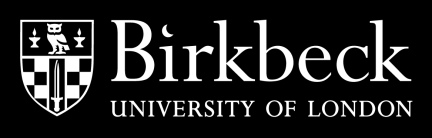 Aaron Sims ScholarshipCultures and LanguagesClosing date for applications: Friday 26 June 2020, 2pmPersonal Details: Previous Higher Education:Degrees or other qualifications held: Qualifications for which you are at present studying: Professional or other qualifications:References Please ask your referees to send their references directly to Anthony Shepherd (aj.shepherd@bbk.ac.uk), Postgraduate Research Team Leader by the deadline)List names, titles and addresses of TWO referees who can comment on your academic ability and suitability for this award. The first referee should be an academic who has direct knowledge of your most recent degree. Both applications and references should be sent to Anthony Shepherd (aj.shepherd@bbk.ac.uk), no later than Friday 26 June 2020, 2pm.Surname: Other Names (in full): Date of Birth:Nationality: Title (e.g. Dr, Miss, Mrs, Mr): Email: Telephone: University or CollegeSubject(s) StudiedNo. of Years StudiedTitleClass/GradeDate of AwardUniversity or CollegeSubject(s) StudiedNo. of Years StudiedTitleDate of Final ExaminationGive details, where obtained, and dates: Particulars and date of any relevant full-time employment: Other Relevant Information (including publications, prizes and awards): Please attach your proposal (not exceeding 2,000 words) below:First Referee: Name: Address: Email: Status: Second Referee: Name: Address: Email:Status: 